ПЛАН РАБОТЫГосударственного Бюджетного Образовательного Учреждения Луганской Народной Республики                       «КИРОВСКИЙ МЕТОДИЧЕСКИЙ КАБИНЕТ» на 2017 годКировск2017СОДЕРЖАНИЕВведение (анализ работы за год , основные цели, задачи, направления работы методического кабинета на 2017 год..................3ВВЕДЕНИЕГБОУ ЛНР «Кировский методический кабинет» города Кировска обеспечивает методическое сопровождение и реализацию основных направлений развития и функционирования системы  основного общего, дошкольного и внешкольного образования города, профессиональное развитие педагогов 10 образовательных учреждений, координирует работу методических кабинетов учреждений образования города и городских методических объединений педагогических работников всех категорий, творческих объединений педагогов.Стратегическими направлениями в работе методкабинета в 2016 году были:обеспечение дальнейшей модернизации и реформы системы образования города в свете требований новых государственных образовательных стандартов;научно - методическое сопровождение профессионального развития и профессиональной подготовки педагогов всех категорий;организация работы учителей в области использования информационно - коммуникационных технологий;участие в проведении различных видов мониторинга научных исследований на республиканском и городском уровне;внедрение инновационных технологий в развитие системы образования и образовательных учреждений дошкольного, общего среднего, внешкольного образования.В 2016 году эти  направления приобрели обновленное интегрированное содержание и инновационные акценты. Целью деятельности методкабинета является:* Осуществление основных направлений государственной политики в области образования, профессиональных и личных потребностей всех участников образовательного процесса, а именно:- прогнозирование результатов развития системы общего образования в городе;- научно-методическая и организационная поддержка основных мероприятий республиканских образовательных программ;- координация работы городских, школьных методических объединений педагогических работников всех категорий;- руководство городскими творческими объединениями педагогов в исследовании актуальных психолого – педагогических вопросов;- информационная поддержка развития методической службы образовательных учреждений города.* Научно-методическая поддержка потребностей образовательной практики, ориентация на предоставление качественного общего образования, а именно:- внедрение современных форм взаимодействия в организации научно-методической работы образовательных учреждений города;-обеспечение равного доступа к качественному образованию для всех молодых граждан ЛНР и организация справедливой оценки их учебных достижений; -методическая поддержка различных видов мониторинговых исследований; -организационно-методическая поддержка одаренной молодежи; -внедрение в учебно-воспитательный процесс образовательных технологий, способствующих формированию и развитию универсальных учебных действий учащихся;-распространение в образовательных учреждениях города здоровьесберегающих технологий; -методическое сопровождение развития школьных библиотек.* Обеспечение повышения квалификации педагогов в установленные сроки и по благоприятной для них форме.В 2017 году продолжится реализация основной цели деятельности ГБОУ ЛНР «Кировский методический кабинет» – обеспечение профессионального развития педагогов.Методический кабинет направляет свою работу на научно – методическое обеспечение преподавания базовых дисциплин в общеобразовательных учреждениях и анализ уровня учебных достижений учащихся, обобщение и распространение педагогического опыта. Пополняется банк контрольных работ для учеников по основным базовым дисциплинам, олимпиадных заданий. Собираются аналитические материалы ООУ, которые свидетельствуют о систематическом участии работников методического кабинета в изучении состояния уровня знаний учащихся, вопросов внедрения и реализации новых образовательных стандартов.Методическая работа в 2016 году была направлена на поиск, разработку и внедрение инновационных технологий обучения при реализации государственных образовательных стандартов. Для решения данной проблемы в городе действовала стабильная структура подразделений: Совет методического кабинета, который координирует методическую работу в городе; 4 постоянно действующих семинара руководителей ООУ;5 городских методических объединения учителей - предметников;городское методическое объединение психологов и социальных педагогов;городское методическое объединение школьных библиотекарей;городской методический центр педагогов дополнительного образования;2 творческие группы учителей - предметников;3 семинара-практикума по актуальным вопросам внедрения государственных образовательных стандартов;1 динамическая группа; консультационный пункт для работников дошкольных образовательных учреждений;методические мастерские «Скорая методическая помощь»;дидактическая мастерская для воспитателей дошкольных образовательных учреждений «Лучик надежды»;городской круглый стол «Содружество» по преемственности и перспективности в работе ДОУ и начальной школы.   Методический кабинет в 2016 году все свои усилия направлял на оказание методической помощи в вопросах введения и реализации новых образовательных стандартов, составления рабочих программ по предметам, основных образовательных программ образовательных учреждений, проведения государственной итоговой аттестации, мониторинговых исследований и других.  Для изучения перспектив развития методической работы в городе, анализа основных результатов продолжал работу Совет методического кабинета в составе :В течение 2016 года было проведено 6 заседаний Совета методического кабинета по следующей тематике:Решения, принятые по итогам заседаний Совета методического кабинета, в дальнейшем используются при организации методической работы.Согласно приказов отдела образования Администрации города Кировска «Об организации учебно-методической работы» в течение 2015-2016, 2016-2017 учебного года была продолжена работа постоянно действующих семинаров для руководителей образовательных учреждений.Семинар директоров образовательных учреждений (рук.Свистухин Е.В., Полякова Е.А.) в течении 2016 года провел 3 заседания:«Создание единого научно-методического пространства системы образования» (апрель, 2016 г., Мудрак Н.В.);«Создание позитивного имиджа образовательного учреждения» (июнь, 2016 г., Полякова Е.А.);«Охрана труда в образовательном учреждении» (ноябрь, 2016 г., Захаров В.И.).Семинар заместителей директоров по учебной работе (рук. Лужеренко И.А., Мудрак Н.В.) провел 4 заседания:Семинар заместителей директоров по воспитательной работе (рук. Слободян Л.Я., Котыгров А.П.) провел 3 заседания:семинар-совещание с организаторами воспитательной работы «Стратегические направления в воспитательной работе образовательного учреждения» (март, 2016 г., Свистухин Е.В.);инструктивно-методический семинар «Организация воспитательного процесса в образовательных учреждениях города в 2016-2017 учебном году» (август, 2016 г., Слободян Л.Я., Котыгров А.П.) семинар «Многообразие форм внеклассной деятельности как путь к эффективной воспитательной работе в современной школе» (октябрь, 2016 г., Слободян Л.Я., Жарчинская А.Э.)С целью научно-методического сопровождения процесса обновления образования и  поддержки технологических аспектов введения ГОС, в течение 2016 года работниками ГБОУ ЛНР «Кировский методический кабинет» было проведено 7 городских семинаров, 2 инструктивно-методических семинара, 3 инструктивных совещания, проблемный стол для работников ДОУ, мастер – классы для заместителей директоров по учебной работе и учителей – предметников, 2 семинара – практикума, городская педагогическая конференция «Духовно - нравственное воспитание детей и молодежи г.Кировска: опыт, возможности, перспективы», оказывалась консультативная помощь различным категориям педагогических работников.Организацией методической работы в городе занимаются как опытные (со стажем 5 и более лет), так и молодые специалисты (методисты ГБОУ ЛНР «Кировский методический кабинет», руководители городских методических подструктур.)За проведение мониторинговых исследований в общеобразовательных учреждениях города  на  соответствие уровня учебно-воспитательной работы Государственным образовательным стандартам отвечает методист по учебным дисциплинам Мудрак Н.В. В 2016 году были проведены мониторинги:качества знаний и кадрового обеспечение ОБЖ в 8-9 классах;проведения единого республиканского диктанта в 5-11 классах образовательных учреждений города;формирования метапредметных результатов учащихся 5-х классов;уровня сформированности УУД по русскому языку и литературе в 6 классах;формирования морально-нравственных ценностей учащихся;исследования физкультурно-оздоровительной и спортивной работы (І этап, ІІ этап);качества подготовки выпускников  начальной школы;проведения І, ІІ, ІІІ этапов Республиканских олимпиад по учебным дисциплинам.Методист по дошкольному образованию Синельник Л.Н. ежеквартально осуществляла мониторинг организации деятельности ДОУ города(общие сведения о ДОУ, информация о количестве групп, их наполняемости, кадровое обеспечение ДОУ, материально-техническое обеспечение учреждений и др.)Мониторинг обеспеченности  учебниками и учебно-методической литературой осуществляет методист по фондам учебной литературы Рекиян О.Н. Данный участок работы требует особого внимания, в первую очередь, из-за текучести кадров (за последние 3 года на должность методиста по фондам учебной литературы принят 3-й работник), отсутствием некоторых учебников, необходимых для организации учебной деятельности обучающихся.В сентябре 2016 года Т.В.Задорожняя, руководитель городского методического объединения психологов , провела мониторинг профессиональных затруднений и образовательных потребностей  социальных педагогов и психологов образовательных учреждений города.На  современном  этапе происходят  кардинальные изменения в системе образования ЛНР. 2015-2016 учебный год останется  в  истории  образовательных перемен как год внедрения Временного Государственного образовательного стандарта в образовательных учреждениях. Успех реализации стандартов в большей степени зависит от педагога, поэтому на протяжении 2016 учебного  года  работники методического кабинета  активно  освещали  и  разъясняли концепцию ГОС среди педагогических работников, которых, по состоянию на 01.01.2017 года, в ООУ города работает 221 человек.По состоянию на 01.01.2017 года в образовательных учреждениях города работает 28 педагогов имеющих звания:учитель-методист - 17;старший учитель - 6;воспитатель- методист - 5.Серьезное внимание при организации методической работы с педагогическими работниками всех категорий уделяется курсам повышения квалификации и организации самосовершенствования. Увы, сравнительный анализ прохождения курсов повышения квалификации за последние 5 лет свидетельствует о невыполнении нормативних показателей (20% от общего количества педагогических работников) в 2014 и 2015 году, на что есть весомое объяснение: условия, в которых работали педагоги в 2014-2015 учебном году были очень сложными в связи с активными боевыми действиями на прилегающей к городу территории.В каждом образовательном учреждении города созданы необходимые условия для повышения уровня профессиональной компетенции каждого педагога. Составлены графики повышения квалификации педагогических кадров на 5 лет. Определены темы по самообразованию каждого специалиста. Большое внимание уделялось повышению квалификации и профессиональной подготовки педагогических, руководящих  кадров.     В 2016  году прошли курсы повышения квалификации и профессионального мастерства при ГУ ЛНР «НМЦРО» и ЛНПУ им. Т.Г.Шевченко 48 педагогов. План курсов повышения квалификации выполнен на 23%.Помимо курсов повышения квалификации педагоги города активно участвуют в научно-методических мероприятиях на уровне города, республики, а также в РФ (в частности, г. Москва). В  2016  году педагоги ОУ города приняли участие в 79 научно-практических мероприятиях, их них:На уровне города – 15;«НМЦРО» – 56;На уровне Республики – 3;г. Москва – 5 (учитель «КМГ» Ганя Н.Н.).Не приняли участие во II Международной научно-практической конференции «Роль патриотического воспитания молодежи в становлении Республики», которая проходила в ГУК ЛНР «Краснодонский ордена Дружбы народов музей «Молодая гвардия» (г. Краснодон)  27.04.2016 г. С целью совершенствования своего профессионального мастерства, педагоги ОУ города также работали над созданием и разработкой своих персональных сайтов и блогов, на которых они ведут активное общение со своими коллегами, размещают методические и практические материалы из опыта работы. Пока это только 15 педагогов, что составляет около 7% от общего количества, но это направление в работе найдет свое отражение при планировании работы в новом  2017 году. Главным показателем работы учителя всегда были результаты его учащихся. В течение октября 2016 года в образовательных учреждениях г.Кировска  был проведен І (школьный) этап республиканских олимпиад. В  нем приняли участие 3372 учащихся, что в 2 раза больше, чем в 2015 году (1633 учащихся).  Наиболее рейтинговыми, как и в прошлом году стали русский язык, английский язык, математика. В них приняли участие 415человек (69% контингента 5-11 классов) по русскому языку, 336 человек (56% контингента 5-11 классов) по иностранному языку и 355 человек (59% контингента 5-11 классов) по математике. Во ІІ (отборочном) этапе республиканских олимпиад приняли участие  187 обучающихся ОУ города, что на 33,6% больше, чем в 2015году. 66 обучающихся заняли призовые места ( в 2015г - 47 учащихся).       Призовые места во ІІ этапе  республиканских олимпиад распределились следующим образом: гимназия получила 58 призовых мест (47%), СОШ №2 – 35 призовых мест (29%), СОШ №1 – 24 призовых места (20%), СОШ№3 – 6 призовых мест (5%).Анализируя раздел плана работы методического кабинета «Издательская деятельность», необходимо отметить сложность тиражирования подготовленных материалов, однако данный раздел выполнен за счет предоставленных практических материалов.Дополнительно к заявленным материалам работниками методического кабинета (Лужеренко И.А., Котыгров А.П.) также был подготовлен буклет о ГБОУ ЛНР «Кировский методический кабинет» к городскому постоянно действующему семинару руководителей ОУ «Создание позитивного имиджа образовательного учреждения» (июнь 2016 г.), программа городской педагогической конференции «Духовно-нравственное воспитание подрастающего поколения города Кировска : достижения, возможности, перспективы» (отв.Лужеренко И.А.), материалы для республиканской (а в последствии и городской) выставки «Образовательные инициативы г.Кировска» (отв.Лужеренко И.А.).При планировании работы в 2016 году Научно-методический центр развития образования предложил новый раздел «Маркетинговая деятельность». Необходимо отметить ответственное отношение как учебных заведений, подавших заявки в данный раздел, так и работников, подготовивших мероприятия на высоком методическом уровне. На высоком уровне была подготовлена и проведена городская педагогическая конференция «Духовно-нравственное воспитание подрастающего поколения города Кировска: достижения, возможности, перспективы» (отв. Лужеренко И.А.) (02.06.2016 г.), а также следующие методические мероприятия:Что касается партнерской деятельности ГБОУ ЛНР «Кировский методический кабинет», педагоги города активно принимали участие в 2016 году в представительских мероприятиях, проводимых НМЦРО ЛНР, в мероприятиях для школьных библиотекарей, проводимых городской библиотекой, для учителей всех категорий, проводимых городским Управлением юстиции, ЦСССДМ, отделом по работе с семьей и молодежью Администрации города Кировска. В 2017 году планируем принимать участие в представительских мероприятиях, проводимых ГБОУ ЛНР «Городской методический кабинет г. Стаханова», ГБОУ ЛНР «Алчевский городской методический кабинет», ГБОУ ЛНР «Брянковский городской методический кабинет» (исходя из территориальной близости). На данный момент партнерская деятельность ГБОУ ЛНР «Кировский методический кабинет» заключается в организации прохождения курсов повышения квалификации на данных территориях.Исходя из вышеизложенного, можно сделать вывод, что поставленные задачи по организации методической работы ГБОУ ЛНР «Кировский методический кабинет» в 2016 году в основном выполнены. Выявлены  позитивные моменты в работе:работа по переходу на новые государственные образовательные стандарты имеет целенаправленный и систематический характер;создана вертикаль научно-методического сопровождения, внедрения модели беспрерывного профессионального развития педагогов;происходит реализация модели методического сопровождения введения и реализации ГОС в образовательных учреждениях г. Кировска, созданной с учетом запросов педагогов и определяющей взаимодействие и взаимосвязь ее структурных компонентов: целевого, функционального, содержательного и результативного;содержание, формы и методы научно-методической работы соответствовали современным требованиям государственных и образовательных потребностей педагогов;осваиваются новые подходы к оценке образовательных достижений учащихся.В новом  2017  году  работа по методическому сопровождению реализации новых государственных образовательных  стандартов будет продолжена и направлена на:модернизацию содержания дошкольного, начального, основного, среднего общего образования, опираясь на результаты анализа учебных программ, учебников, учебно-методического обеспечения образования;обеспечение каждого ребенка равными правами на получение качественного образования;создание условий на получение образования детьми с ограниченными возможностями здоровья;ориентацию на системное развитие личности, формирование готовности ребенка к обучению в основной школе;обеспечение принципов преемственности, в частности, при переходе ребенка из дошкольного учреждения в начальную школу, адаптации обучающихся 5-х классов к обучению в основной школе;продолжение создания вертикали научно-методического сопровождения, внедрения модели беспрерывного профессионального развития педагогов;повышение уровня информационной грамотности всех участников учебно-воспитательного процесса, внедрения информационных технологий;сосредоточение внимания на приоритетных направлениях воспитания в современном образовательном учреждении, важным компонентом которого являются патриотическое, гражданское, духовно-нравственное; объединение усилий системы образования и социальных институтов по формированию у детей и подростков здорового образа жизни профилактике асоциального поведения;поиск, развитие и поддержку одаренной молодежи.  СТРУКТУРА МЕТОДИЧЕСКОГО КАБИНЕТА                                                 І. УПРАВЛЕНИЕ МЕТОДИЧЕСКИМ КАБИНЕТОМІІ. РАБОТА С РУКОВОДЯЩИМИ КАДРАМИ ОБЪЕКТОВ ОБРАЗОВАНИЯ ІІІ. УЧЕБНО-МЕТОДИЧЕСКАЯ ДЕЯЛЬНОСТЬ.ПОВЫШЕНИЕ КВАЛИФИКАЦИИ ПЕДАГОГИЧЕСКИХ РАБОТНИКОВ. ІV. НАУЧНО-МЕТОДИЧЕСКАЯ ДЕЯТЕЛЬНОСТЬV. НАУЧНО-МЕТОДИЧЕСКОЕ СОПРОВОЖДЕНИЕ МОНИТОРИНГА КАЧЕСТВА ОБРАЗОВАНИЯ VІ. АНАЛИЗ, ОБОБЩЕНИЕ И АПРОБАЦИЯ ПЕДАГОГИЧЕСКОГО ОПЫТА VІІ. ИЗДАТЕЛЬСКАЯ ДЕЯТЕЛЬНОСТЬ VІІІ. ДЕЯТЕЛЬНОСТЬ БИБЛИОТЕКИІХ. МАРКЕТИНГОВАЯ ДЕЯТЕЛЬНОСТЬХ. ПАРТНЕРСКАЯ ДЕЯТЕЛЬНОСТЬУТВЕРЖДЕНОСоветом ГБОУ ЛНР «Кировский методический кабинет»Протокол №1 от 12.01.2017 годаСОГЛАСОВАНООтделом образования     Администрации города Кировска __________  Е.А. Полякова  СОГЛАСОВАНО ГУ ЛНР «Научно-методический       центр развития образования»___________ О.А. КолесниковаСтруктура методического кабинета........................................................................................................................................................15Структура методического кабинета........................................................................................................................................................15Структура методического кабинета........................................................................................................................................................15Структура методического кабинета........................................................................................................................................................15І.Управление методического кабинета..................................................................................................................................16Управление методического кабинета..................................................................................................................................16Управление методического кабинета..................................................................................................................................16ІІ.Работа с руководящими кадрами объектов образования...................................................................................................17Работа с руководящими кадрами объектов образования...................................................................................................17Работа с руководящими кадрами объектов образования...................................................................................................17ІІІ.Учебно-методическая деятельность. Повышение квалификации педагогических работников....................................19Учебно-методическая деятельность. Повышение квалификации педагогических работников....................................19Учебно-методическая деятельность. Повышение квалификации педагогических работников....................................19ІV.Научно-методическая деятельность....................................................................................................................................21Научно-методическая деятельность....................................................................................................................................21Научно-методическая деятельность....................................................................................................................................21V.Научно-методическое сопровождение мониторинга качества образования...................................................................29Научно-методическое сопровождение мониторинга качества образования...................................................................29Научно-методическое сопровождение мониторинга качества образования...................................................................29VІ.Анализ, обобщение и апробация педагогического опыта.................................................................................................30Анализ, обобщение и апробация педагогического опыта.................................................................................................30Анализ, обобщение и апробация педагогического опыта.................................................................................................30VІІ.Издательская деятельность методического кабинета........................................................................................................32Издательская деятельность методического кабинета........................................................................................................32Издательская деятельность методического кабинета........................................................................................................32VІІІ.Деятельность библиотеки методического кабинета...........................................................................................................34Деятельность библиотеки методического кабинета...........................................................................................................34Деятельность библиотеки методического кабинета...........................................................................................................34ІХ.Маркетинговая деятельность методического кабинета.....................................................................................................35Маркетинговая деятельность методического кабинета.....................................................................................................35Маркетинговая деятельность методического кабинета.....................................................................................................35Х.Партнерская деятельность методического кабинета..........................................................................................................36Партнерская деятельность методического кабинета..........................................................................................................36Партнерская деятельность методического кабинета..........................................................................................................36Председатель  совета:Лужеренко И.А.и.о. заведующей ГБОУ ЛНР «Кировский методический кабинет»Секретарь:Мудрак Н.В.методист методического кабинетаЧлены совета:Синельник Л.Н.методист методического кабинетаКурасова Т.В.директор СОШ №2Шатохина В.С.зам. директора по УВР гимназии1.Об утверждении плана работы методического кабинета на 2016 год.Об утверждении «Положения о внеурочной деятельности в общеобразовательных учреждениях города».январьИ.А.Лужеренко Н.В.Мудрак2.Методическое сопровождение введения и реализации ВГОС в ООУ города.Из опыта работы воспитателя-методиста ГБОУ «ДОУ № 4 «Надежда» О.П.Емельянчик по проблеме «Воспитание социально компетентной личности».мартИ.А.Лужеренко Л.Н.Синельник3.Об итогах методической работы в образовательных учреждениях города в 2015-2016 учебном году.О результатах методической работы в 2015-2016 учебном году.июньИ.А.Лужеренко Н.В.Мудрак4.Творческая группа молодых педагогов: достижения, перспективы.Об организованном начале 2016-2017 учебного года. Обновление содержания образования через освоение новых образовательных стандартов.августИ.А.Лужеренко И.А.Лужеренко Н.В.Мудрак5.Об участии в Республиканском конкурсе пед.мастерства «Педагог года-2017».Об обобщении опыта работы И.П.Бабицкой, воспитателя-методиста ДОУ №5 по проблеме «Культура взаимоотношений между взрослыми и детьми» (морально-этическое воспитание).ноябрьН.В.МудракЛ.Н.Синельник 6.Самоанализ деятельности методического кабинета за 2016 год.Об обобщении опыта работы Н.Н.Гани, учителя иностранного языка гимназии, по  проблеме «Использование ИКТ на уроках иностранного языка».декабрьИ.А. Лужеренко М.Л.Сафонова1.Инструктивно-методический семинар «Планирование работы – залог успешной деятельности»январьИ.А.Лужеренко, Н.В.Мудрак2.Практический семинар «Работаем по новым государственным стандартам»мартИ.А.Лужеренко, Н.В.Мудрак3.Инструктивно-методический семинар «Организация УВП в 2016-2017  учебном году в период перехода на ГОС ООО».августИ.А.Лужеренко, Н.В.Мудрак4.Круглый стол «Дидактическое обеспечение индивидуальных образовательных маршрутов в учебном предмете  при реализации ГОС ООО».  ноябрьН.В.Мудрак№п/пАвторНазваниеСрокиОтветственныеВыполнениеН.В.Мудрак, методист по УД «КМК» Положение об организации внеурочной деятельности в ООУ г.Кировска в условиях введения временного государственного образовательного стандарта начального общего образования.январьИ.А.Лужеренко, и.о.заведующей «КМК»*О.П. Емельянчик, воспитатель-методист ДОУ № 4  Практический материал из опыта работы ГДОУ    № 4 по проблеме: «Воспитание социально компетентной личности».мартЛ.Н.Синельник, методист по ДО «КМК»*Л.Н.Дорохина, И.М.Шумская, М.Л.СафоноваМетодические рекомендации по подготовке и проведению ГИА в 2015-2016 учебном году.апрельН.В.Мудрак, методист по УД «КМК»*Е.Ю.Талимончук, методист по БФУЛ  Методические рекомендации по проведению в ООУ города Общероссийского дня библиотек.  майИ.А.Лужеренко, и.о.заведующей «КМК»*И.П.Бабицкая, воспитатель-методист ДОУ №5Практический материал «Культура взаимоотношений между взрослыми и детьми» (морально-этическое воспитание).ноябрьЛ.Н.Синельник, методист по ДО «КМК»*А.П.Котыгров, методист по КТ «КМК»Буклет «Образование города Кировска» (к Августовской конференции педагогических работников).августИ.А.Лужеренко, и.о.заведующей «КМК»*М.Ю.Филинская, руководитель ТГ МПБуклет «Добро пожаловать в дружный колектив работников образования г.Кировска» (для молодых педагогов).августИ.А.Лужеренко, и.о.заведующей «КМК»*Н.В.Мудрак, методист по УД «КМК»   Проспект «От творческого учителя – к творческому ученику»     ноябрьИ.А.Лужеренко, и.о.заведующей «КМК»*№п/пСодержаниеЦелевая группаОтветственныеВыполнение 1.«Портфолио педагога как визитная карточка специалиста, представляющая его умения, навыки и знания с лучших сторон».  для всех категорий педработниковИ.А.Лужеренко, и.о. заведующей «КМК»март 20162.«Развитие творческой инициативы и самостоятельности детей дошкольного возраста в музыкальной деятельности».для музыкальных руководителей ДОУЛ.Н.Синельник, методист по ДОмарт 20163.«ТРИЗ-педагогика для реализации ВГОС или как сделать уроки интересными и продуктивными».для заместителей директоров по УВРН.В.Мудрак, методист по УД март 20164.«Дидактическое обеспечение индивидуальных образовательных маршрутов в учебном предмете при реализации ВГОС ООО».для заместителей директора поУВР, учит.-предметниковН.В.Мудрак, методист по УД октябрь 20165.«Экспертиза профессиональной деятельности педагога в условиях реализации  государственных образовательных стандартов».для руководителей ОУ, экспертов, аттестуемых педагоговИ.А.Лужеренко, и.о. заведующей «КМК»ноябрь 20166.«Организация развивающей среды по образовательным областям ВГОС дошкольного образования».для воспитателей ДОУЛ.Н.Синельник, методист по ДОноябрь 20167.«Создание сайта педагога».для всех категорий педработниковИ.А.Лужеренко, Н.В.Мудрак, А.П.Котыгровдекабрь 20168.«Совершенствование методической работы в ДОУ как одно из условий повышения качества дошкольного образования».для воспитатей-методистов ДОУЛ.Н.Синельник, методист по ДОдекабрь 20169.«Повышение учебной мотивации учащихся 5-11 классов в условиях реализации временных государственных образовательных стандартов»для всех категорий педработниковТ.В.Задорожняя, В.С.Шатохина, «КМГ» декабрь 2016№ п/пДолжностьФ.И.О.Телефон, е-mail1.И.о. заведующей ГБОУ ЛНР «Кировский методический кабинет»Лужеренко Ирина Альбертовна(06446) 4-14-31goroocbro@meta.ua2.Методист по учебным дисциплинамМудрак Наталия Валериевна(06446) 4-14-31goroocbro@meta.ua3.Методист по дошкольному образованиюСинельник Лидия Николаевна(06446) 4-37-63goroocbro@meta.ua4.Методист по компьютерным технологиямКотыгров Артем Петрович(06446) 4-12-93goroocbro@meta.ua5.Методист по фондам учебной литературыРекиян Ольга Николаевна(06446) 4-14-31goroocbro@meta.ua6.Руководитель городского методического объединения учителей общественно-гуманитарного циклаДорохина Лилия Николаевна(06446) 4-10-40kirovsk.school2@mail.ru7.Руководитель городского методического объединения учителей естественно-математического циклаШумская Ирина Михайловна(06446) 4-14-18kir_gim@list.ru8.Руководитель городского методического объединения учителей начальных классовНикульникова Светлана Николаевна(06446) 4-14-18kir_gim@list.ru9.Руководитель городского методического объединения учителей иностранного языка, предметов художественно-эстетического цикла и предмета «ПК»Сафонова Марина Львовна(06446) 4-39-501school-kirovsk@mail.ru10.Руководитель городского методического объединения учителей физической культуры, технологий, ОБЖЛаврухин Василий Викторович(06446) 4-39-501school-kirovsk@mail.ru11.Руководитель городского методического объединения психологов и социальных педагоговЗадорожняя Татьяна Владимировна(06446) 4-14-18kir_gim@list.ru12.Секретарь- машинистЗамура Ольга Сергеевна(06446) 4-13-03 goroocbro@meta.ua№п/пСодержание работыСрокиОтветственныеІ.Заслушать на Совете методического кабинета вопросы:1.11.21.31.41.51.61.7 1.81.91.101.111.12Об утверждении плана работы ГБОУ ЛНР «Кировский методический кабинет» на 2017 год.О реализации модели методического сопровождения введения ГОС ООО в образовательных учреждениях города.Управление качеством образования в условиях модернизации системы общего образования и реализации ГОС нового поколения.Об утверждении методического пособия «Из опыта работы общественно-активной школы» Об организованном начале 2017-2018 учебного года.Об утверждении методических материалов ГБОУ ЛНР «Кировская многопрофильная гимназия».Из опыта работы психолога ГБОУ ЛНР «Ясли-сад № 4 «Надежда» Л.Ю.Кашперук по проблеме «Развитие внимания как залог успешного роста ребенка».Пути повышения профессиональной компетентности педагогов.Самообразование как необходимое условие повышения профессиональной компетентности педагога.Из опыта работы музикального руководителя ГБОУ ЛНР «Ясли-сад № 5 «Колокольчик» М.М.Синченко по проблеме «Развитие музыкальных творческих способностей дошкольников по системе Карла Орфа».Самоанализ деятельности методического кабинета за 2017 год.Об утверждении плана работы ГБОУ ЛНР «КМК» на 2018 год.январьапрельавгустоктябрь декабрьИ.А.Лужеренко И.А.Лужеренко В.С.ШатохинаН.В.МудракИ.А.Лужеренко Н.В.МудракЛ.Н.СинельникН.В.МудракТ.В.КурасоваЛ.Н.СинельникИ.А.Лужеренко№п/пСодержание работыСрокиОтветственные1.Принять участие в инструктивном совещании для руководителей ОУ города по следующим вопросам:- порядок проведения конкурса педагогического мастерства «Педагог года»;- участие в заключительном этапе Республиканских олимпиад.январьИ.А.Лужеренко, заведующая КМК 2.Провести информационно-методическое  совещание для старших воспитателей ДОУ г.Кировска «Основные направления деятельности методического центра по дошкольному образованию и городских методических служб в ДОУ в 2017 году»январьЛ.Н.Синельник, методист по ДО  3.Провести инструктивно-методический семинар для экспертов аттестационной комиссии II уровня «Составление экспертного заключения по итогам изучения профессиональной деятельности аттестуемого педагога».февральИ.А.Лужеренко, заведующая КМК4.Провести заседание постоянно действующего семинара заместителей директора по учебной работе «Оценка качества образования ».мартИ.А.Лужеренко, Н.В.Мудрак 5.Провести инструктивное совещание с заместителями директоров по учебной работе по проведению ГИА в 2016-2017 учебном году.апрельН.В.Мудрак, методист по УД6.Провести «проблемный стол» по преемственности дошкольного и начального образования «У школьного порога» для  воспитателей-методистов ДОУ и заместителей директоров по учебной работе.апрельЛ.Н.Синельник, методист по ДО  7.Провести  методическое совещание для старших воспитателей ДОУ по организации работы «Школы инновационного педагогического опыта».майЛ.Н.Синельник, методист по ДО  8.Провести инструктивное совещание с заместителями директора по учебной работе «Об итогах методической работы в образовательных учреждениях города в 2016-2017 учебном году».июньИ.А.Лужеренко, заведующая МК 9.Провести инструктивное совещание со старшими воспитателями ДОУ по итогам организации методической работы в ДОУ города. июньЛ.Н.Синельник, методист по ДО  10.Провести заседание постоянно действующего семинара заместителей директора по учебной работе «Организация учебно-воспитательного процесса в 2017-2018 учебном году в период реализации ГОС ООО».август И.А.Лужеренко,Н.В.Мудрак11.Разработать методические рекомендации мониторинга  формирования метапредметных результатов средствами различных учебных дисциплин.августН.В.Мудрак, методист по УД12. Разработать методические рекомендации к составлению планирования на 2017-2018 учебный год.августЛ.Н.Синельник, методист по ДО  13.Провести заседание постоянно действующего семинара заместителей директора по учебной работе «Современные подходы к профессиональной деятельности педагога».октябрьН.В.Мудрак, методист по УД14.Осуществлять наполнение сайта ГБОУ ЛНР «Кировский методический кабинет».в течение годаА.П.Котыгров, методист по КТ№п/пСодержание работыСрокиОтветственные1.Изучить заявки на курсы повышения квалификации от школ, дошкольных и внешкольных образовательных учреждений.январь,августИ.А.Лужеренко, заведующая КМК 2.Составить план-график курсов повышения квалификации на 2017-2018 учебный год по всем формам обучения (дневная, заочная, дистанционная).март- апрельИ.А.Лужеренко, заведующая КМК 3.Провести итоговые и инструктивные совещания с заместителями директоров образовательных учреждений по вопросам обеспечения педагогов курсами повышения квалификации.май,декабрьИ.А.Лужеренко, заведующая КМК 4.Обеспечить повышение квалификации педагогических работникова ОУ города по формам обучения согласно поданых заявок.в течение годаИ.А.Лужеренко, заведующая КМК 5.Уточнить потребности ОУ города в курсовой подготовке в новом 2017-2018 учебном году.августИ.А.Лужеренко, заведующая КМК 6.Довести до сведения администраций ОУ города план-график курсов повышения квалификации на 2017-2018 учебный год по всем формам обучения (дневная, заочная, дистанционная).августИ.А.Лужеренко, заведующая КМК 7.Обновить банк педагогических работников города. сентябрь- октябрьИ.А.Лужеренко, А.П.Котыгров8.Следить за своевременностью прохождения педагогами КПК согласно заявки.постоянноИ.А.Лужеренко, заведующая КМК 9.Проанализировать состояние повышения квалификации педагогических работников в 2017 году. Подготовить статистические таблицы и отчеты.декабрьИ.А.Лужеренко, заведующая КМК 10.Обеспечить прохождение курсов повышения квалификации педагогических кадров при НМЦРО (дневная форма):- заместителей директоров по УВР ;- заместителей директоров по ВР;-практических психологов ООУ и ДОУ;- библиотекарей системы образования;- учителей, преподающих предмет «Технология»;- учителей начальних классов «ВГОС НОО: содержание, особенности и условия внедрения»;- учителей всех категорий «Основы ИКТ в профессиональной деятельности педагогов»;- учителей начальныых классов, математики, физики, химии,  биологии, истории и обществознания, ОБЖ;- руководителей кружков, аккомпаниаторов.январь-майИ.А.Лужеренко, заведующая КМК 11.Обеспечить прохождение курсов повышения квалификации педагогических кадров при НМЦРО (заочная форма).январь-мартИ.А.Лужеренко, заведующая КМК 12.Обеспечить прохождение курсов повышения квалификации педагогических кадров при ЛГПУ им. Т.Г.Шевченко (дистанционная форма).в течение годаИ.А.Лужеренко, заведующая КМК №п/пСодержание работыСрокиОтветственные1.Провести инструктивно-методические совещания для руководителей городских методических объединений по вопросам планирования работы.январь, августИ.А.Лужеренко, заведующая КМК 2.Провести городскую педагогическую конференцию «Использование интерактивного подхода для достижения метапредметных результатов освоения образовательной программы как одно из средств реализации требований государственных образовательных стандартов».мартИ.А. Лужеренко, Н.В.Мудрак3.Провести заседания методической мастерской «Школа старшего воспитателя»«Построение системы методического руководства ДОУ в современных условиях модернизации образования».апрельсентябрьноябрьЛ.Н.Синельник, методист по ДО  4.Рассмотрение, корректировка , консультационная помощь в составлении рабочих программ, тематических планов по предметам и внеурочной деятельности учителей, работающих с детьми с ОВЗ.августИ.А. Лужеренко, Н.В.Мудрак5.Продолжить работу консультационного пункта «Скорая методическая помощь»в течение годаРаботники КМК6.Провести презентацию методических материалов ГБОУ ЛНР «Кировская многопрофильная гимназия». сентябрьИ.А.Лужеренко, заведующая КМК7.Осуществлять индивидуальное консультирование «узких специалистов» ДОУ по вопросам планирования.сентябрьЛ.Н.Синельник, методист по ДО  8.Провести консультацию для методистов ДОУ «Аналитико- диагностическая деятельность  старшего воспитателя».октябрьЛ.Н.Синельник, методист по ДО  9.Провести семинар-практикум для учителей-предметников «Технология развития критического мышления».ноябрьН.В.Мудрак, методист по УД10.Осуществлять наполнение сайта ГБОУ ЛНР «Кировский методический кабинет».в течение годаА.П.Котыгров, методист по КТ   ІV. 1     для учителей начальных классов   ІV. 1     для учителей начальных классов   ІV. 1     для учителей начальных классов   ІV. 1     для учителей начальных классов1.Провести заседания методического объединения учителей начальных классов.январь, март, август, октябрьС.Н.Никульникова, руководитель ГМО2.Организовать работу консультационного пункта «Скорая методическая помощь».в течение годаС.Н.Никульникова, руководитель ГМО3.Утверждение плана работы ГМО. Основные задачи на 2017 год.январьС.Н.Никульникова, руководитель ГМО4.Провести «круглый стол» «Создание развивающей образовательной среды: актуальные проблемы».январьС.Н.Никульникова, руководитель ГМО5.Рассмотрение, корректировка и утверждение рабочих программ, тематических планов по предметам и внеурочной деятельности учителей начальных классов.январь-августС.Н.Никульникова, руководитель ГМО6.Провести семинар «Образовательные технологии  и формы обучения как средство формирования УУД и повышения качества знаний учащихся в школе».мартС.Н.Никульникова, руководитель ГМО7.Провести «круглый стол» «Преемственность обучения начальной школы и среднего звена старшей школы. Портфолио учащихся 4 классов как результат формирования УУД».апрельС.Н.Никульникова, руководитель ГМО8.Утверждение материалов для итоговых контрольных работ по математике, русскому языку 1-4 классов.апрельС.Н.Никульникова, Н.В.Мудрак9.Организовать работу творческой группы «Особенности профессиональной деятельности современного учителя».августС.Н.Никульникова, руководитель ГМО10.Провести инструктивно-методический семинар «Инновационный подход к организации контрольно-оценочной деятельности в условиях реализации ГОС НОО».августС.Н.Никульникова, руководитель ГМО11.Провести семинар-практикум «Психологическая готовность первоклассников к обучению в школе. Результаты адаптации первоклассников».октябрьС.Н.Никульникова, руководитель ГМО12.Осуществлять наполнение сайта ГБОУ ЛНР «Кировский методический кабинет».в течение годаС.Н.Никульникова,  А.П. Котыгров     ІV. 2    для учителей общественно-гуманитарных дисциплин   ІV. 2    для учителей общественно-гуманитарных дисциплин   ІV. 2    для учителей общественно-гуманитарных дисциплин   ІV. 2    для учителей общественно-гуманитарных дисциплинПровести заседания методического объединения учителей общественно-гуманитарных дисциплин.январь,мартавгуст,октябрьЛ.Н. Дорохина, руководитель ГМОПродолжить работу консультационного пункта «Скорая методическая помощь».в течение годаЛ.Н. ДорохинаПровести научно-практический семинар «Использование метапредметных подходов на уроках  гуманитарного цикла» январьЛ.Н. ДорохинаПровести тематическую дискуссию «Пути повышения профессиональной компетентности учителей гуманитарного цикла»февральЛ.Н. ДорохинаРазработать методические рекомендации  по подготовке к ГИА.январь-апрельЛ.Н. Дорохина, Н.В.МудракОбмен опытом по теме «Влияние ИКТ на повышение учебной и творческой мотивации».мартЛ.Н. ДорохинаПровести заседание «круглого стола» «Формирование орфографической зоркости учащихся через достижение личностных, метапредметных и предметных результатов по русскому и украинскому языку».мартЛ.Н. ДорохинаДоклад с презентацией по теме: «Создание оптимальных условий для реализации системно-деятельностного подхода в обучении предметам гуманитарного цикла в реализации основных направлений ГОС»апрельЛ.Н. ДорохинаПровести инструктивно-методический семинар «Изучение и внедрение основных положений, правил и директивных документов по вопросам образования и изучения общественно-гуманитарных дисциплин».августЛ.Н. ДорохинаОрганизовать работу творческой группы «Повышение качества образования на основе современных образовательных технологий, роста профессиональной компетентности педагогических кадров в условиях перехода на новое содержание образования»августЛ.Н. ДорохинаПровести заседание «круглого стола»  «Современный урок на основе системно-деятельностного подхода в условиях внедрения новых стандартов».        августЛ.Н. ДорохинаПровести психологический  тренинг «Диалоговое обучение на уроках общественно-гуманитарного цикла».октябрьЛ.Н. Дорохина   ІV. 3    для учителей естественно-математических дисциплин   ІV. 3    для учителей естественно-математических дисциплин   ІV. 3    для учителей естественно-математических дисциплин   ІV. 3    для учителей естественно-математических дисциплин1.Провести заседания методического объединения учителей естественно - математических дисциплин.январь,мартавгуст,октябрьИ.М. Шумская, руководитель ГМО2.Организовать работу консультационного пункта «Методическая помощь «учитель - учителю».в течение годаИ.М. Шумская3.Продолжить работу творческих объединений учителей информатики, химии и биологии, географии и экономики в течение годаИ.М. Шумская, руководители ТОУ4.Разработать методические рекомендации по подготовке к ГИАянварь - апрельИ.М. Шумская, Н.В.Мудрак5.Изучение нормативной базы. «Закон об образовании Луганской Народной Республики».январьИ.М. Шумская6.Анализ работы городского методического объединения за 2016 год. Планирование работы ГМО на 2017 год.январьИ.М. Шумская7.Провести семинар - практикум «Основные направления модернизации учебного процесса: дальнейшее внедрение новых современных технологий (информационно-коммуникативная, личностно- ориентированная, компетентностно-ориентированная), позволяющих переосмыслить содержание урока с целью формирования основных компетентностей учащихся»мартИ.М. Шумская8.Провести инструктивно-методический семинар для учителей естественно – математического цикла «Изучение и внедрение основных положений, правил и директивных документов по вопросам образования и изучения естественно – математических дисциплин в 2017 – 2018 уч.году».августИ.М. Шумская9.Провести мастер – класс «Организация работы с высокомотивированными и одаренными учащимися по подготовке к олимпиадам» .октябрьИ.М. Шумская10.Провести тренинг «Решение олимпиадных задач».октябрьИ.М. Шумская11.Осуществлять наполнение сайта ГБОУ ЛНР «Кировский методический кабинет».в течение годаИ.М. Шумская,  А.П. Котыгров   ІV. 4    для учителей иностранного языка, художественно-эстетического цикла и предмета «Православная культура»   ІV. 4    для учителей иностранного языка, художественно-эстетического цикла и предмета «Православная культура»   ІV. 4    для учителей иностранного языка, художественно-эстетического цикла и предмета «Православная культура»   ІV. 4    для учителей иностранного языка, художественно-эстетического цикла и предмета «Православная культура»1.Провести заседания методического объединения учителей иностранного языка, художественно-эстетического цикла и предмета «Православная культура»январь,мартавгуст,октябрьМ.Л. Сафонова, руководитель ГМО2.Провести научно-практический семинар «Фестиваль творческих наработок учителей иностранного языка, предметов художественно – эстетического цикла и предмета «Основы православной культуры».январьМ.Л. Сафонова3.Разработать методические рекомендации  по подготовке к ГИА.январь-апрельМ.Л. Сафонова, Н.В.Мудрак4.Провести заседание «круглого стола» «Панорама творческих педагогических достижений».майМ.Л. Сафонова5.Провести инструктивно-методический семинар по организованному началу 2017 - 2018 учебного года для учителей иностранного языка, художественно-эстетического цикла и предмета «Основы православной культуры» .августМ.Л. Сафонова6.Провести заседание «круглого стола» «Актуальные проблемы преподавания иностранных языков, предметов художественно – эстетического цикла и предмета «Основы православной культуры» и пути их решения».октябрьМ.Л. Сафонова7.Организовать работу динамической группы учителей предметов художественно-эстетического цикла. март, август, октябрьМ.Л. Сафонова, С.В.Нечипорук8.Осуществлять наполнение сайта ГБОУ ЛНР «Кировский методический кабинет».в течение годаМ.Л. Сафонова,  А.П. Котыгров   ІV. 5    для учителей физической культуры, технологий, НВП и ОБЖ   ІV. 5    для учителей физической культуры, технологий, НВП и ОБЖ   ІV. 5    для учителей физической культуры, технологий, НВП и ОБЖ   ІV. 5    для учителей физической культуры, технологий, НВП и ОБЖ1.Провести заседания методического объединения учителей физической культуры, технологий,НВП и ОБЖ.январь,мартавгуст,октябрьВ.В. Лаврухин, руководитель ГМО2.Провести теоретический семинар «Инновационная деятельность в образовательном процессе».январьВ.В. Лаврухин3.Провести семинар-практикум «Приёмы формирования универсальных учебных действий на уроках».мартВ.В. Лаврухин4.Провести инструктивно-методический семинар для учителей физической культуры, технологий, НВП и ОБЖ об организованном начале 2017-2018 учебного года - изучение нормативных документов; - составление  календарно-тематического планирования;  - рассмотрение и корректировка рабочих программ;- правила техники безопасности на уроках.августВ.В. Лаврухин5.Провести научно-практический семинар «Внедрение интерактивных технологий на уроках физической культуры,технологий, НВП и ОБЖ».октябрьВ.В. Лаврухин6.Оказывать консультационную и методическую помощь молодым специалистам -  учителям физической культуры,технологий, НВП и ОБЖ.в течение годаВ.В. Лаврухин7.Осуществлять наполнение сайта ГБОУ ЛНР «Кировский методический кабинет».в течение годаВ.В. Лаврухин, А.П.Котыгров    ІV. 6  для психологов и социальных педагогов  ІV. 6  для психологов и социальных педагогов  ІV. 6  для психологов и социальных педагогов  ІV. 6  для психологов и социальных педагоговПровести заседания методического объединения психологов и социальных педагогов.март, майавгуст, октябрьТ.В. Задорожняя, руководитель ГМОПодготовка диагностических методик, развивающих и коррекционных программ для экспертизы на базе НМЦРО.январь-апрельТ.В. ЗадорожняяСоставление аналитической справки и статистического отчета о работе социальных педагогов и психологов в 2016-2017 учебном году.майТ.В. ЗадорожняяАнализ изменений  кадрового состава социальных педагогов и психологов образовательных учреждений города.сентябрьТ.В. ЗадорожняяИзучение состояния деятельности педагогов-психологов в образовательных учреждениях города:-мониторинг профессиональных затруднений и образовательных потребностей  социальных педагогов и психологов; -анализ планов работы  социальных педагогов и психологов на 2017-2018 учебный год.сентябрьТ.В. ЗадорожняяПроведение аудиторского контроля деятельности аттестующийся психологов и социальных педагогов.в течение годаТ.В. ЗадорожняяОрганизация и проведение групповых и индивидуальных консультаций для социальных педагогов и психологов, стаж работы которых не превышает 5 лет.в течение годаТ.В. ЗадорожняяИндивидуальное консультирование социальных педагогов и психологов по вопросам профессиональной компетентности.в течение годаТ.В. Задорожняя9.Проведение социально-психологических исследований согласно плану работы НМЦРО ЛНР.в течение годаТ.В. Задорожняя10.Осуществлять наполнение сайта ГБОУ ЛНР «Кировский методический кабинет».в течение годаТ.В. Задорожняя, А.П.Котыгров     ІV.7    для школьных библиотекарей   ІV.7    для школьных библиотекарей   ІV.7    для школьных библиотекарей   ІV.7    для школьных библиотекарей1.Провести заседания методического объединения школьных библиотекарей.январь,мартавгуст,октябрьО.Н.Рекиян, И.Н.Ланкевич2.Провести семинар – практикум на базе СОШ №2 «Актуальные вопросы организации работы школьных библиотекарей».январьО.Н.Рекиян, методист по ФУЛ3.Провести инструктивный семинар «Подготовка и проведение Недели детской книги» (разработать рекомендации).мартО.Н.Рекиян, методист по ФУЛ4.Провести консультацию «Подготовка и проведение инвентаризации учебников».апрельО.Н.Рекиян, методист по ФУЛ5.Организовать проведение в ООУ города Общероссийского дня библиотек      (разработать рекомендации).майО.Н.Рекиян, методист по ФУЛ6.Обновление и пополнение банка паспортов школьных библиотек.августО.Н.Рекиян, методист по ФУЛ7.Провести семинар – практикум на базе СОШ №1 «Основные методы и формы руководства чтением».октябрьО.Н.Рекиян, методист по ФУЛ8.Принять участие в мероприятиях для школьных библиотекарей на базе городской библиотеки.согласно плана работы гор.библиотекиО.Н.Рекиян,         зав. гор.библиотеки9.Осуществлять наполнение сайта ГБОУ ЛНР «Кировский методический кабинет».в течение годаО.Н.Рекиян, А.П.Котыгров  №п/пСодержание работыСрокиОтветственные1.Принять участие в мониторинговых исследованиях ГУ ЛНР «НМЦРО»  январь-декабрьН.В.Мудрак, методист по УД 2.Мониторинг организации деятельности ДОУ (кадровый состав педагогических работников ДОУ; программно-методическое обеспечение ДОУ)октябрь-декабрьЛ.Н.Синельник, методист по ДО3.Мониторинг обеспеченности  учебниками и учебно-методической литературой.январь, сентябрьО.Н.Рекиян, методист по ФУЛ4.Мониторинг оценки качества общего образования (результаты олимпиад).февральН.В.Мудрак5.Мониторинг формирования морально-нравственных ценностей учащихся образовательных учреждений.мартН.В.Мудрак, методист по УД6.Мониторинг формирования грамотности учащихся образовательных учреждений.апрельН.В.Мудрак, методист по УД7.Мониторинг формирования  метапредметных результатов учащихся образовательных учрежденийапрельН.В.Мудрак, методист по УД8.Мониторинг  подготовки выпускников начальной школы образовательных учреждений к продолжению обучения в основной школе. майН.В.Мудрак, методист по УД 9.Мониторинг оценки качества общего образования (уровня учебных достижений учащихся начальной, основной и средней школы, результатов государственной итоговой аттестации).июньН.В.Мудрак, методист по УД 10.Мониторинг профессиональных затруднений и образовательных потребностей  социальных педагогов и психологов образовательных учреждений городасентябрьТ.В.Задорожняя, руководитель ГМО11.Мониторинг физкультурно-оздоровительной и спортивной  работы в образовательных учрежденияхсентябрьН.В.Мудрак, методист по УД12.Мониторинг подготовки выпускников начальной школы ОУ к продолжению обучения в основной школе.сентябрьН.В.Мудрак, методист по УД №п/пТема опытаАвтор и адрес опытаЭтап работыИсполнительФорма завершения1.«Использование ИКТ на уроках иностранного языка»Н.Н.Ганя,учитель        ин. языка гимназииV этапМ.Л.СафоноваРаспространение опыта работы2.«Культура взаимоотношений между взрослыми и детьми» (морально-этическое воспитание)И.П.Бабицкая, воспитатель-методист ДОУ №5V этапЛ.Н.СинельникРаспространение опыта работы3.«Воспитание социально- компетентной личности»Педколлектив ГБОУ №4 «Надежда»,  воспитатель-методист Емельянчик О.П.ІV этапЛ.Н.СинельникОбобщение, систематизация опыта4.«Развитие внимания как залог успешного роста ребенка»Л.Ю.Кашперук,психолог ДОУ № 4ІV этапТ.В.ЗадорожняяОбобщение, систе- матизация опыта5.«Развитие музыкальных творческих способностей дошкольников по системе Карла Орфа»М.М.Синченко,      муз.рук. ДОУ № 5ІV этапЛ.А.КрамчанинаОбобщение, систематизация опыта6.«Формирование духовности учащихся и их эстетических вкусов средствами мировой литературы и искусства»Г.А.Лаврухина, учитель русской филологии гимназииІІІ этапВ.С.ШатохинаИзучение опыта работы7.«Реализация межпредметных связей на уроках в начальной школе»Е.В.Чарнота, учитель нач. классов СОШ №2ІІІ этапТ.А.ДейниченкоИзучение опыта работы8.«Формирование и коррекция навыков общения как способ развития социаль- ной уверенности дошкольников»Е.Н.Дацько, воспитатель ДОУ №4ІІІ этапО.П.ЕмельянчикИзучение опыта работы9.«Театрализованная деятельность как средство коррекции речи у детей дошкольного возраста»С.И.Шматченко, воспитатель ДОУ №1ІІ этапН.П.ГречишкинаСбор и систематизация материалов опыта10.«Пути интенсификации преподавания иностранного языка в средней школе»Сафонова М.Л., учитель иностранного языка СОШ №1ІІ этапИ.В.ЗасименкоСбор и систематизация материалов опыта11.«Активизация познавательной деятельности на уроках и во внеурочной деятельности»Т.И.Стельмах, учитель начальных классов            СОШ № 3І этапС.Н.НикульниковаИзучение теоретического материала12.«Традиционные и  нетрадиционные виды контроля знаний учащихся на уроках информатики»Ремская Л.И.,  учитель информатики  СОШ № 2І этапТ.В.КурасоваИзучение теоретического материала13.«Использование ИКТ на уроках иностранного языка»Бондаренко Е.А., учитель неметкого язика КМГІ этапМ.Л.СафоноваИзучение теоретического материала№п/пАвторНазваниеСрокиОтветственные1.Н.Н.Ганя, учитель иностранного языка «КМГ» Электронный диск «Использование ИКТ на уроках иностранного языка».февральВ.С.Шатохина, зам.дир. по УР КМГ2.И.А.Лужеренко, заведующая КМКМетодические рекомендации по изучению и обобщению педагогического опыта.мартИ.А.Лужеренко, заведующая КМК3.О.Н.Рекиян, методист   по ФУЛМетодические рекомендации по подготовке и проведению Недели детской книги.мартИ.А.Лужеренко, заведующая КМК4.Л.Н.Дорохина, И.М.Шумская, М.Л.СафоноваМетодические рекомендации по подготовке и проведению ГИА в 2016-2017 учебном году.апрельН.В.Мудрак, методист по УД5.О.Н.Рекиян, методист   по ФУЛМетодические рекомендации по проведению в ООУ города Общероссийского Дня библиотек .     майИ.А.Лужеренко, заведующая КМК6.Н.В.Мудрак, методист по УДМетодические рекомендации мониторинга  формирования метапредметных результатов средствами различных учебных дисциплин.августИ.А.Лужеренко, заведующая КМК7.А.П.Котыгров, методист по КТБуклет «Образование города Кировска» (к Августовской конференции педагогических работников).августИ.А.Лужеренко, заведующая КМК8.Л.Ю.Кашперук, психолог ДОУ № 4  Практические материалы из опыта работы психолога ГБОУ ЛНР «Ясли-сад № 4 «Надежда» Л.Ю.Кашперук по проблеме «Развитие внимания как залог успешного роста ребенка».августЛ.Н.Синельник, методист по ДО9.Н.В.Мудрак, методист по учебным дисциплинамМетодическая разработка «Пути повышения профессиональной компетентности педагогов».сентябрьИ.А.Лужеренко, заведующая КМК10.Т.В.Курасова, зам.дир. по УР   СОШ №2Методическая разработка «Самообразование как необходимое условие повышения профессиональной компетентности педагога».октябрьН.В.Мудрак, методист по УД11.М.М.Синченко, муз. рук. ДОУ № 5Практические материалы из опыта работы музикального руководителя ГБОУ ЛНР «Ясли-сад № 5 «Колокольчик» М.М.Синченко по проблеме «Развитие музыкальных творческих способностей дошкольников по системе Карла Орфа».октябрьЛ.Н.Синельник, методист по ДО12.Н.В.Мудрак, методист по учебным дисциплинамМетодические рекомендации по внедрению современных педагогических технологий в практику работы педагогов.ноябрьИ.А.Лужеренко, заведующая КМК13.Работники КМКПубликация материалов в городской газете «Информационный вестник».в течение годаИ.А.Лужеренко, А.П.Котыгров  14.Педагоги ООУ городаРазмещение материалов из опыта работы на образовательных платформах «Инфоурок», «Мультиурок» и др.в течение годаИ.А.Лужеренко, А.П.Котыгров  15.Работники КМКОсвещение рабочих вопросов и представительских мероприятий на сайте ГБОУ ЛНР «Кировский методический кабинет».в течение годаИ.А.Лужеренко,А.П.Котыгров16.ГБОУ ЛНР «КМК», ГБОУ ЛНР «КМГ», ГБОУ ЛНР «СОШ №1» ГБОУ ЛНР «СОШ №2» ГБОУ ЛНР «СОШ №3» ГБОУ ЛНР «УВК№18»Размещение материалов из опыта работы образовательных учреждений города в «Педагогическом экспрессе».в течение годаИ.А.Лужеренко,А.П.Котыгров№п/пСодержание работыСрокиОтветственныеРаботать над пополнением методического кабинета пособиями, методическими разработками, педагогическими инновациями и т.д.постоянноО.Н.Рекиян, методист по фондам учебной литературыОрганизовать постоянные выставки: «Работаем по новым стандартам», «Передовой опыт — школа мастерства», «Новинки литературы», «Наш календарь», «В помощь  самообразованию».январь- февральО.Н.Рекиян, методист по ФУЛСоставить картотеку наглядного материала ( для какой категории педработников  предназначен, с какой целью используется).февральО.Н.Рекиян, методист по ФУЛПровести дискуссию «Правильная организация библиотеки - важное место в работе методического кабинета». мартО.Н.Рекиян, методист по ФУЛПродолжить ведение журналов: «Поступление методических пособий и литературы», «Получение материалов методкабинета», «Дневник учета выдачи и возвращения пособий для кратковременного пользования ».постоянноО.Н.Рекиян, методист по ФУЛПровести заседание «круглого стола» «Библиотека методического кабинета - творческая педагогическая мастерская, где педагог может получить практическую помощь в организации работы с детьми».июнь О.Н.Рекиян, методист по ФУЛОрганизовать эпизодические выставки: «Готовимся к ГИА», «Изучаем педагогическое наследие», «Занимательная психология» и другие, потребность в которых возникает в течение учебного года.март, апрельсентябрь, ноябрьО.Н.Рекиян, методист по ФУЛСледить за нормативно-правовым и методическим обеспечением системы дошкольного, внешкольного, основного общего образования.постоянноО.Н.Рекиян, методист по ФУЛ№п/пСодержание(тематика семинаров для педагогических работников по актуальным вопросам и др.) Целевая группаОтветственные1.«Использование интерактивного подхода для достижения метапредметных результатов освоения образовательной программы как одно из средств реализации требований ВГОС».для руководителей ОУ, заместителей директора по УВР, учителей-предметниковИ.А.Лужеренко, заведующая КМК, Н.В.Мудрак, методист по УД2.«Создание сайта педагога».для всех категорий педработниковИ.А.Лужеренко, Н.В.Мудрак, А.П.Котыгров3.«Оценка качества образования»для всех категорий педработниковН.В.Мудрак, методист по УД4.«Технология развития критического мышления»для зам. директора по УВР, учителей -предметниковН.В.Мудрак, методист по УД 5.«Формирование профессиональной компетентности педагога через самообразование».для всех категорий педработниковИ.А.Лужеренко, заведующая КМК6.«Внедрение регионального компонента в воспитательно-образовательный процесс дошкольного учреждения»для воспитатей ДОУЛ.Н.Синельник, методист ДО7.«Использование интегративного подхода в реализации художественно-эстетического развития детей дошкольного возраста»для музыкальных руководителей ДОУЛ.Н.Синельник, методист ДО8.«Новые подходы и требования к образовательному процессу в ДОУ»для воспитатей-методистов Л.Н.Синельник, 9.«Нормативно-правовые акты, регламентирующие образовательную деятельность в условиях реализации Закона ЛНР «Об образовании»для руководителей ОУИ.А.Лужеренко,   Н.В.Мудрак10.«Проектирование и организация учебного процесса на системно-деятельностной основе».для руководителей ОУ, зам. директора по УВРИ.А.Лужеренко,   Н.В.Мудрак,  11.«Программа научно-методической деятельности образовательного учреждения»Для зам. директора по УВРШатохина В.С., зам директора по УВР КМГ№п/пСодержание работыСрокиОтветственныеПринимать участие в представительских мероприятиях, проводимых ГУ ЛНР «Научно-методический центр развития образования».согласно плану работы ГУ ЛНР «НМЦРО»И.А.Лужеренко, заведующая КМКПринимать участие в мероприятиях, проводимых городским Управлением юстиции, ЦСССДМ, Управлением по делам культуры и спорта Администрации города Кировска, отделом по работе с детьми, семьей и молодежью Администрации города Кировска.согласно плану работыИ.А.Лужеренко, заведующая КМКПринимать участие в мероприятиях для школьных библиотекарей, проводимых городской библиотекой.согласно плану работыО.Н Рекиян., методист по фондам учебной литературыПринимать участие в представительских мероприятиях, проводимых ГБОУ ЛНР «Алчевский городской методический кабинет».согласно плану работыИ.А.Лужеренко, заведующая КМКПринимать участие в представительских мероприятиях, проводимых ГБОУ ЛНР «Городской методический кабинет г. Стаханова».согласно плану работыИ.А.Лужеренко, заведующая КМКПринимать участие в представительских мероприятиях, проводимых ГБОУ ЛНР «Брянковский городской методический кабинет».согласно плану работыИ.А.Лужеренко, заведующая КМК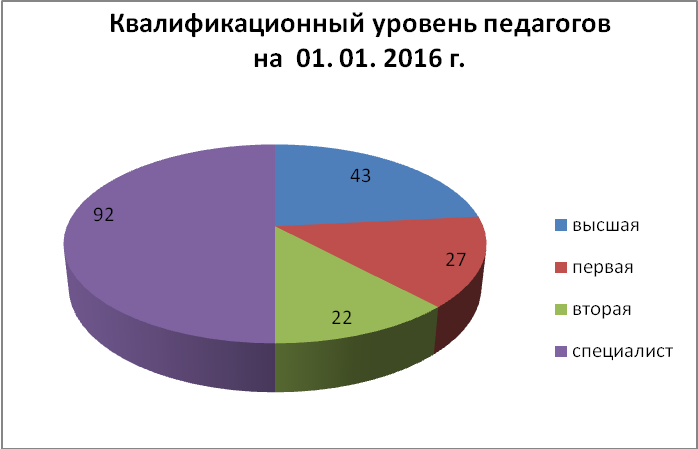 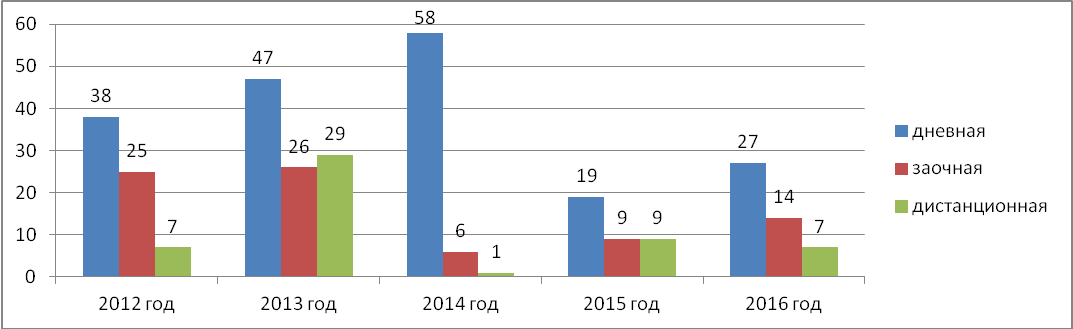 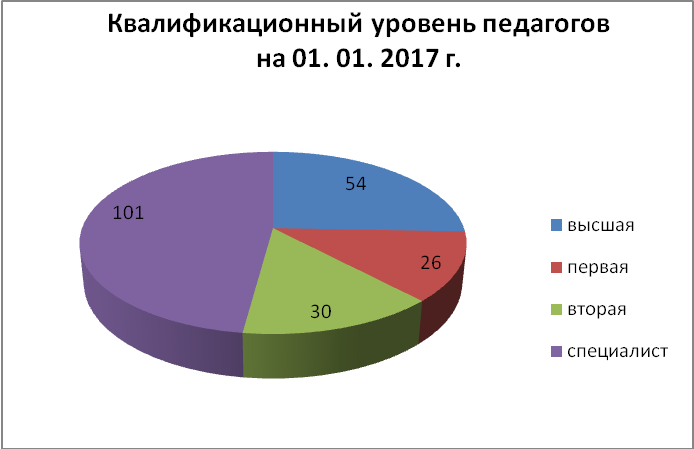 